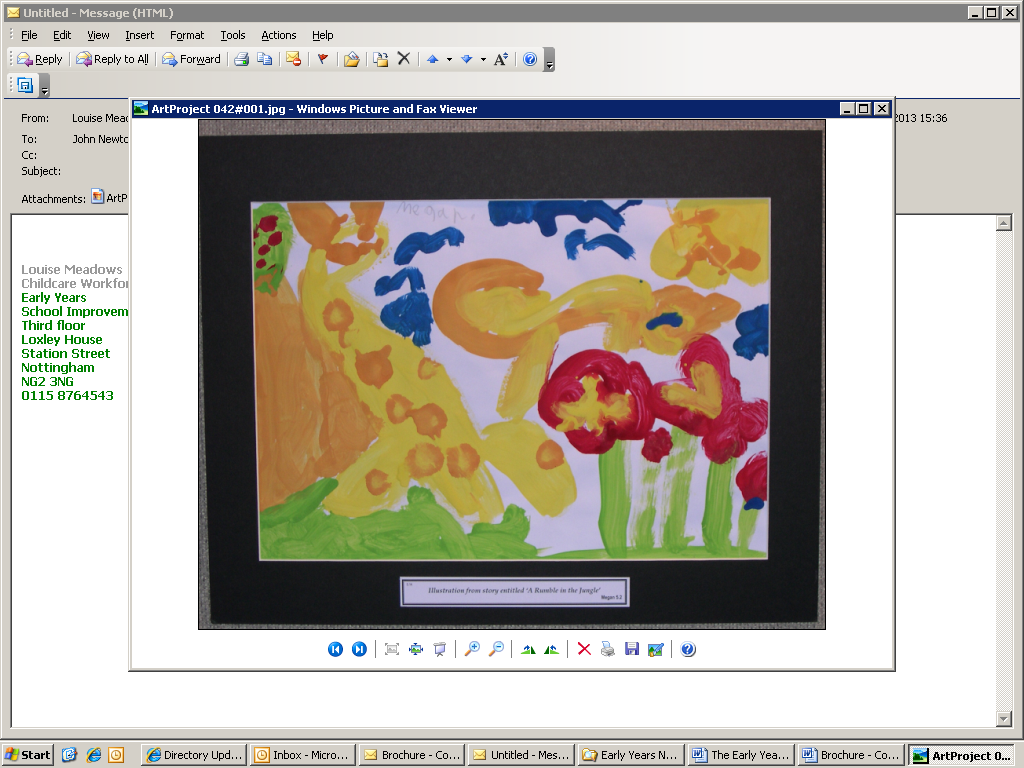 Introduction to Safeguarding ChildrenDate: Monday 23rd September 2024Times: 9.30am - 11.45amVenue: Online using Microsoft TeamsCost: £15 per delegateAudience: Nottingham City PVI (Day Nurseries, Pre-Schools, Out of School Clubs and Childminders) Course Overview: This course will give new and trainee practitioners a thorough awareness of safeguarding children as well as the local context, policies and procedures of Nottingham City Safeguarding Children Partnership (NCSCP). Safeguarding Refresher Date: Wednesday 25th September 2024Time: 1.00pm - 3.00pmVenue: Online using Microsoft TeamsCost: £10 per delegateAudience: Nottingham City PVI (Day Nurseries, Pre-Schools, Out of School Clubs and Childminders)Course Overview: This course ensures that people who have previously attended training specific to their role are updated on safeguarding children issues including changes in national and local policies and procedures. Guidance on best practice will also be explored.Paediatric First Aid  This blended learning approach consists of an e-learning module and one day face to face practical and assessment session. This course is essential for practitioners working within the EYFS and covers the requirements of the EYFS Framework.Please see our website for more information and to find monthly dates for the practical assessment session. Cost per delegate: £75 for PVI Settings and Childminders and £99 for Schools, regardless of location.Open Your Eyes to the EYFS - 4 part training starting in OctoberDate: Tuesday’s 1st October, 19th November, 10th December 2024 and 21st January 2025 Venue: Parts 1 & 4 will be face to face. Parts 2 & 3 will be held onlineTime: 9.15am - 12.15pm for part 1 & 4. 10.00am - 11.30am for part 2 & 3Cost: £120 per delegate covers attendance at all 4 sessionsAudience: (NQT’s, Teachers, Teaching Assistants and members of SLT who would like to develop their understanding of the EYFS, PVI Day Nursery/Preschool Practitioners).Course Overview: You will be provided with a whistle-stop tour through the key components of the Early Years Foundation Stage.  There will also be an opportunity to develop aspects within your setting in the form of gap tasks between course session.Designated Safeguarding Leads Date: Wednesday 2nd October 2024Time: 9.15am - 12.30pmVenue: TBC    Cost: £30 per delegateAudience: Specifically for Nottingham City PVI (Day Nurseries, Pre-schools and Childminders)Course Overview: This bespoke course is specifically tailored to support those NEW to the role of the Designated Safeguarding Leads (DSL) or practitioners who are being developed to take on the role.  It is designed to support DSLs to understand what is required of a practitioner who performs this role.Childminder NetworkDate: Tuesday 8th October 2024Time: 6.30pm -8.00pmVenue: Online using Microsoft Teams Cost: Free to Nottingham City ProvidersAudience: Specifically for Nottingham City ChildmindersNetwork Overview: The Network will be led by the Early Years Teams who will provide Early Years updates and advice alongside invaluable networking opportunities.F1 Agreement Trialling Dates: Tuesday 5th November and Wednesday 6th November 2024Times: morning or afternoon sessionsCost: FREE to Nottingham City Providers Audience: Specifically for Nottingham City Schools F1 and PVI Pre-school (3-4)Course Overview: Session to support practitioners with the EYFS reforms and help them to form accurate assessment processes, which will support accurate profile judgments at the end of the EYFS. SENCO Network - Termly meetings Dates: Thursday 7th November 2024, Thursday 6th March & Thursday 5th June 2025Times: 10.00am – 12.00pm Venue: Online using Microsoft TeamsMembership Fee: £50 per setting covers attendance at all SENCO Network meetings over the yearAudience: SENCOs from Nottingham City PVI (Day Nurseries, Pre-Schools and Out of School Clubs)Network Overview: Membership of the Network will keep SENCOs up to date on current SEND issues, developments or new initiatives as well as providing CPD and invaluable networking opportunities. Please email Eytraining@nottinghamcity.gov.uk to request a membership registration form. DSL Network - Termly meetings starting in November Date: Wednesday 13th November 2024, Wednesday 26th February & Wednesday 11th June 2025 Times: 9.30am– 12.00pm Venue: Online using Microsoft TeamsCost: FREE to Nottingham City Providers Audience: Nottingham City PVI (Day Nurseries, Pre-Schools and Out of School Clubs)Network Overview: Overseen by the  Nottingham City Safeguarding Children Partnership and certificated by CPD UK. This network will, develop and enhance safeguarding practices and processes across the Early Years sector, improve communication between the Early Years  sector and the Safeguarding Children Board and provide support to DSL’S in their role as a DSL.Safeguarding Refresher Date: Friday 15th November 2024Times: 10.00am - 12.00pmVenue: Online using Microsoft TeamsCost: £10 per delegateAudience: Nottingham City PVI (Day Nurseries, Pre-Schools, Out of School Clubs and Childminders) Course Overview:  This course ensures that people who have previously attended training specific to their role are updated on safeguarding children issues including changes in national and local policies and procedures. Childminder Information Workshop - 2 part trainingDate: Thursday 14th November 2024 & Thursday 28th November 2024   Times: 9.30am – 11.30am Venue: Online using Microsoft Teams                Cost: £55 for Nottingham City ProvidersAudience: Prospective Childminders, Newly registered Childminders and/or established Childminders who may require a refresher.Workshop overview: These workshops will support individuals to develop their knowledge and understanding of the EYFS statutory framework. In addition we will explore and discuss how individuals can effectively manage and market their childminder business. Leadership Network  - Termly meetings Dates: Wednesday 20th November 2024, Wednesday 19th March & 25th June 2025Time: 10.00am – 12.00pm Venue: Online using Microsoft TeamsCost: £60 per setting covers attendance at all Leadership Network meetings over the year and the Room Leaders Network on Thursday 5th December 2024.Audience: Specifically for Nottingham City PVI (Day Nurseries, Pre-Schools and Out of School Clubs) leaders, managers and room leadersNetwork Overview: Membership of the Network will keep leaders and managers up to date on current Early Years issues, developments or new initiatives as well as providing CPD and invaluable networking opportunities. Please email Eytraining@nottinghamcity.gov.uk to request a membership registration form. PREVENT Duty Date: Monday 25th November 2024Times: 10.00am - 11.30amVenue: Online using Microsoft TeamsCost: FREE to Nottingham City ProvidersAudience: Specifically for Nottingham City PVI practitioners including leaders and managers.          (Day Nurseries, Preschools and Childminders)Course Overview: This briefing will provide practitioners with an understanding of the Prevent Duty and fundamental British values supporting mutual respect and tolerance of different faiths and beliefs.F2 Agreement Trialling Dates: Tuesday 26th November and Wednesday 27th November 2024 Times: morning or afternoon sessionsCost: FREE to Nottingham City ProvidersAudience: Specifically for Nottingham City reception class or PVI practitioners with rising 5’s Course Overview: Session to support practitioners with the EYFS reforms and help them to form accurate assessment processes, which will support accurate profile judgments at the end of the EYFS. Workshop for Nottingham City Schools on funded places claiming processDate: Wednesday 4th December 2024Time: 1.00pm - 2.30pm Venue: Online using Microsoft TeamsCost: FREE to Nottingham City ProvidersAudience: Specifically for Nottingham City SchoolsOverview: The Schools Workshop is designed to support school colleagues with their early years headcount task and 30 hour code checking on the portal. Room Leaders Network  Date: Thursday 5th December 2024Time: 10.00am - 12.00pm Venue: Online using Microsoft TeamsCost: Included in £60 cost for annual network membership Audience: Specifically for Nottingham City PVI (Day Nurseries and Pre-schools)This annual room leaders network session is part of the PVI Leadership Membership package therefore only open to members of the network. Please email Eytraining@nottinghamcity.gov.uk to request a membership registration form. Funding Workshop for providers new to delivering funded places Date: Wednesday 11th December 2024Time: 10.00am – 11.30amVenue: Online using Microsoft TeamsCost: FREE to Nottingham City ProvidersAudience: Specifically for Nottingham City Providers (Day Nurseries, Pre-schools and Childminders)Designed by the Early Years Funding Team this workshop provided an essential foundation on the fundamental workings of the claiming process. Funding Workshop Refresher for providers delivering funded places Date: Wednesday 11th December 2024Time: 1.00pm – 2.30pm Venue: Online using Microsoft TeamsCost: FREE to Nottingham City ProvidersAudience: Specifically for Nottingham City Providers (Day Nurseries, Pre-schools and Childminders)Designed to help providers (PVI and childminders) to refresh their knowledge around the funding process, this short interactive workshop will provide delegates with a reminder of the main actions required when accessing the Early Years Portal.Introduction to Safeguarding ChildrenDate: Wednesday 8th January 2025Times: 9.30am - 11.45am Venue: Online using Microsoft TeamsCost: £15 per delegate Audience: PVI (Day Nurseries, Pre-schools and Childminders)Course Overview: This course will give new and trainee practitioners a thorough awareness of safeguarding children as well as the local context, policies and procedures of Nottingham City Safeguarding Children Partnership (NCSCP). Maths - Developing Early Number Sense 4-5 yearsDate: Tuesday 14th January 2025 Times: 9 9.00am - 12.00pmVenue: TBCCost: £45 per delegate Audience: Specifically for Practitioners working with Rising 5's in the PVI or Reception Class in Schools Course Overview:  During this course we will provide you with strategies to help develop children’s reasoning including; Tools to lay the foundation for children to develop more advanced number skills, awareness of the relationship between number and quantity, knowledge to enable you to plan and deliver a number sense session and an understanding of different representations of number.New to the SENCO Role Date: Monday 20th January 2025Times: 10.00am – 12.00pm Venue: Online using Microsoft TeamsCost: £35 per delegate Audience: PVI Day Nurseries and Preschool practitioners who are looking to take on the role of SENCO in their setting or are taking on a support role to the current SENCO.Course Overview: This course will support practitioners to; Understand your role and responsibilities as a SENCO and/or SENCO Support, Explore the role of other professionals and the importance of working with parents, Gain information of current SEND legislation including the SENDCOP2015 and Explore the Local Offer and Identify what is universal and what is SEND provision.Safer Recruitment Date: Thursday 23rd January 2025 NB. This is a provisional date and we are asking delegates to express an interest in attending. Times: 10.00am - 12.00pmVenue: Online using Microsoft TeamsCost: £30 per delegate Audience: Specifically for Nottingham City PVI Practitioners (Day Nurseries, Preschools and Childminders) Course Overview: This course will provide you with the knowledge to ensure procedures are in place to recruit people who share your commitment to safeguarding children. Covering Government guidance 'Working Together to Safeguard Children' the course will also explore - Preparing to recruit, Carrying out pre-appointment check, Dealing with concerns identified and continuing safer recruitment practices after appointmentPlease email eytraining@nottinghamcity.gov.uk to express an interest in attending this course. Childminder NetworkDate: Thursday 30th January 2025Time: 6.30pm -8.00pmVenue: Online using Microsoft Teams Cost: Free to Nottingham City ProvidersAudience: Specifically for Nottingham City ChildmindersNetwork Overview: The Network will be led by the Early Years Teams who will provide Early Years updates and advice alongside invaluable networking opportunities.Early Years Foundation Stage ProfileDate: Tuesday 4th February 2025 Times: 9.00am – 12.00pm or 1.00pm - 4.00pmVenue: TBCCost: FREE to Nottingham City ProvidersAudience: Nottingham City Practitioners, specifically Class Teachers in Schools who are new, or returning, to teach in F2 and practitioners in the PVI sector who have children turning 5 in the Spring or Summer Term. Course Overview:  This session aims to support the statutory assessment process.  During this session we will look at the significant messages of the updated Early Years Foundation Stage Profile Handbook (published in October 2023) and talk through the process of completing the EYFS Profile, how to assess those with SEND and look at strategies to ease transition to KS1.Introduction to Safeguarding ChildrenDate: Wednesday 5th February 2025 Times: 9.30am - 11.45am Venue: Online using Microsoft TeamsCost: £15 per delegateCourse Overview: This course will give new and trainee practitioners a thorough awareness of safeguarding children as well as the local context, policies and procedures of Nottingham City Safeguarding Children Partnership (NCSCP). Annual Business Meeting  Date: Thursday 6th February 2025Times: 10.00am–11.00am, 1.30pm – 2.30pmor 6.00pm-7.00pmVenue: Online using Microsoft TeamsCost: FREE to Nottingham City ProvidersAudience: Owners/proprietors/managers of Nottingham City Early Years settings who provide funded 2, 3 and 4 year old places.Meeting overview: As part of our funding agreements with providers, this essential annual meeting addresses key sector developments that Early Years Business Leaders should be aware of.Safeguarding Refresher Date: Thursday 13th February 2025Times: 1.00pm - 3.00pmVenue: Online using Microsoft TeamsCost: £10 per delegateAudience: PVI (Day Nurseries, Pre-schools and Childminders)This course ensures that people who have previously attended training specific to their role are updated on safeguarding children issues including changes in national and local policies and procedures. Guidance on best practice will also be explored.DSL Network Date: Wednesday 26th February 2025Times: 9.30am– 12.00pm Venue: Online using Microsoft TeamsCost: FREE to Nottingham City Providers Audience: Nottingham City PVI (Day Nurseries, Pre-Schools and Out of School Clubs)Network Overview: Overseen by the  Nottingham City Safeguarding Children Partnership and certificated by CPD UK. This network will, develop and enhance safeguarding practices and processes across the Early Years sector, improve communication between the Early Years  sector and the Safeguarding Children Board and provide support to DSL’S in their role as a DSL.SEND AwarenessDate: Thursday 27th February 2025Times: 10.00am - 12.00pmCost: £35 per delegateAudience: PVI Day Nurseries and Preschool practitioners including Childminders who do not currently have a SENCO Role, but would like to increase their knowledge of Special Educational Needs and Disabilities (SEND).Agreement Trialling F1Dates: Tuesday 4th and Wednesday 5th March 2025Times: morning or afternoon sessionsCost: FREE to Nottingham City Providers Audience: Specifically for Nottingham City Schools F1 and PVI Pre-school (3-4)Course Overview: Session to support practitioners with the EYFS reforms and help them to form accurate assessment processes, which will support accurate profile judgments at the end of the EYFS. SENCO Networks -Termly meetings Dates: Thursday 6th March 2025 Times: 10.00am – 12.00pm Venue: Online using Microsoft TeamsCost: £50 per setting covers attendance at all SENCO Network meetings over the year.Audience: SENCOs from Nottingham City PVI (Day Nurseries, Pre-Schools and Out of School Clubs)Network Overview: Membership of the Network will keep SENCOs up to date on current SEND issues, developments or new initiatives as well as providing CPD and invaluable networking opportunities. Please email Eytraining@nottinghamcity.gov.uk to request a registration form. Childminder Information Workshop- 2 part training Date: Thursday 13th & Thursday 27th March 2025  Times: 9.30am – 11.30am Venue: Online using Microsoft Teams                Cost: £55 for Nottingham City ProvidersAudience: Prospective Childminders, Newly registered Childminders and/or established Childminders who may require a refresher.Workshop overview: These workshops will support individuals to develop their knowledge and understanding of the EYFS statutory framework.In addition we will explore and discuss how individuals can effectively manage and market their childminder business. Funding Workshop for providers new to delivering funded places Date: Monday 17th March 2025Time: 10.00am – 11.30amVenue: Online using Microsoft TeamsCost: FREE to Nottingham City ProvidersAudience: Specifically for Nottingham City Providers (Day Nurseries, Pre-schools and Childminders)Designed by the Early Years Funding Team this workshop provided an essential foundation on the fundamental workings of the claiming process. Funding Workshop - Refresher for providers delivering funded places Date: Monday 17th March 2025Time: 1.00pm – 2.30pm Venue: Online using Microsoft TeamsCost: FREE to Nottingham City ProvidersAudience: Specifically for Nottingham City Providers (Day Nurseries, Pre-schools and Childminders)Designed to help providers (PVI and childminders) to refresh their knowledge around the funding process, this short interactive workshop will provide delegates with a reminder of the main actions required when accessing the Early Years Portal.PVI Leadership Networks -Termly meetings Dates: Wednesday 19th March 2025Time: 10.00am – 12.00pm Venue: Online using Microsoft TeamsCost: £60 per setting covers attendance at all Leadership Network meetings over the year and the Room Leaders Network on Thursday 5th December 2024.Audience: Specifically for Nottingham City PVI (Day Nurseries, Pre-Schools and Out of School Clubs) leaders, managers and room leadersNetwork Overview: Membership of the Network will keep leaders and managers up to date on current Early Years issues, developments or new initiatives as well as providing CPD and invaluable networking opportunities. Please email Eytraining@nottinghamcity.gov.uk to request a registration form. Workshop for Nottingham City Schools on claiming processDate: Thursday 20th March 2025 Times: 1.00pm - 2.30pm Cost: FREE to Nottingham City Providers Audience: Nottingham City SchoolsOverview: The Schools Workshop is designed to support school colleagues with their early years headcount task and 30 hour code checking on the portal. Introduction to Safeguarding Children Date: Monday 31st March 2025Times: 9.30am - 11.45amCost: £15 per delegate This course will give new and trainee practitioners a thorough awareness of safeguarding children as well as the local context, policies and procedures of Nottingham City Safeguarding Children Partnership. Being a SENCO Date: Thursday 24th April 2025Times: 10.00am-12.00pmVenue: Online using Microsoft Teams Cost: £35 per delegate Audience: PVI Day Nurseries and Preschool practitioners who have a SENCO roleCourse Overview: The course will support SENCO’s to understand their responsibilities to children with SEND and the setting’s approach to identifying and meeting SEND.Safeguarding Refresher Date: Monday 28th April 2025Times: 10.00am - 12.00pmVenue: Online using Microsoft Teams Cost: £10 per delegate Audience: PVI (Day Nurseries, Pre-schools and Childminders)Course Overview: This course ensures that people who have previously attended training specific to their role are updated on safeguarding children issues including changes in national and local policies and procedures. Guidance on best practice will also be explored.Maths - Developing Early Number Sense 3-4 yearsDate: Wednesday 30th April 2025Times: 9.15am - 12.15pmVenue: TBC   Cost: £45 per delegate Audience: PVI Practitioners from 3-5’s Room and Schools F1 Course Overview: The session will enable you to develop your understanding of early number sense and help you to reflect on how your learning environment engages children and practitioners in mathematical conversations. To be Two (2 parts)Date: Friday’s 2nd May  & 16th May 2025Times: 9.30am - 12.30pm Venue: TBCCost: £50 per delegate Audience: Specifically for PVI and School Practitioners working with, or planning to work with, 2 year olds in Pre-Schools Course Overview: Through a mixture of theory and practical activities, practitioners will be supported to extend their knowledge and understanding of the uniqueness of 2 year-olds, and how best to support their distinct developmental needs. Making Interactions Count! 0-2 years Date: Thursday 8th May 2025Times: 9.15am - 12.15pm Venue: TBCCost: £45 per delegate Audience: Practitioners from 3-5’s Rooms and Schools F1    Course Overview: Through a balance of theory and practical activities practitioners will reflect on their interactions and explore what makes an effective interaction.Introduction to Safeguarding Children Date: Thursday 15th May 2025Times: 10.00am-12.00pmVenue: Online using Microsoft TeamsCost: £15 per delegateAudience: PVI (Day Nurseries, Pre-schools and Childminders)Course Overview: This course will give new and trainee practitioners a thorough awareness of safeguarding children as well as the local context, policies and procedures of Nottingham City Safeguarding Children Partnership. Making Interactions Count! 3-5 years Date: Tuesday 20th May 2025Times: 9.15am - 12.15pm Venue: TBCCost: £45 per delegate Audience: Specifically for Practitioners working with 3-5 year olds in Pre-Schools in the PVI Sector or F1 in SchoolsCourse Overview: Through a balance of theory and practical activities practitioners will reflect on their interactions and explore what makes an effective interaction. They will leave the session with practical ideas, which will help them to explore different techniques to maintain the learning momentum when interacting with children, supporting them to engage in sustained shared thinking.The course will support practitioners to develop their knowledge of what makes an effective interaction with 3-5 year olds and develop their confidence to assess the quality of interactions taking place in the practitioner's environment, indoors and outdoors.SENCO Networks - Termly meetingsDates: Thursday 5th June 2025Times: 10.00am – 12.00pm Venue: Online using Microsoft TeamsCost: £50 per setting covers attendance at all SENCO Network meetings over the year.Audience: SENCOs from Nottingham City PVI (Day Nurseries, Pre-Schools and Out of School Clubs)Network Overview: Membership of the Network will keep SENCOs up to date on current SEND issues, developments or new initiatives as well as providing CPD and invaluable networking opportunities. Please email Eytraining@nottinghamcity.gov.uk to request a membership registration form. DSL Network Date: Wednesday 11th June 2025Times:, 9.30am – 12.00pm Venue: Online using Microsoft TeamsCost: FREE to Nottingham City Providers Audience: Nottingham City PVI Designated Safeguarding Leads Network Overview: The PVCI DSL Network is free to attend for Nottingham City Practitioners, overseen by the  Nottingham City Safeguarding Children Partnership and certificated by CPD UK. Attendance at all DSL networks (3 times per year) negates the need for DSLs to refresh their SGC training as the networks keeps them up to date with both local and national current issues and policy.Agreement Trialling F2Dates: Tuesday 17th and Wednesday 18th June 2025Times: morning or afternoon sessionsCost: FREE to Nottingham City Providers Audience: Nottingham City Reception class or PVI practitioners with rising 5’s Session to support practitioners with the EYFS reforms and help them to form accurate assessment processes, which will support accurate profile judgments at the end of the EYFS. Introduction to Safeguarding Children Date: Friday 20th June 2025Times: 9.30am - 11.45am Venue: Online using Microsoft TeamsCost: £15 per delegateAudience: PVI (Day Nurseries, Preschools and Childminder)This course will give new and trainee practitioners a thorough awareness of safeguarding children as well as the local context, policies and procedures of Nottingham City Safeguarding Children Partnership. Safeguarding Refresher Date: Tuesday 24th June 2025Times: 1.00pm - 3.00pmVenue: Online using Microsoft TeamsCost: £10 per delegateAudience: PVI (Day Nurseries, Preschools and Childminder)This course ensures that people who have previously attended training specific to their role are updated on safeguarding children issues including changes in national and local policies and procedures. Guidance on best practice will also be explored.PVI Leadership NetworksDates: Wednesday 25th June 2025Time: 10.00am – 12.00pm Venue: Online using Microsoft TeamsCost: £60 per setting covers attendance at all Leadership Network meetings over the year and the Room Leaders Network on Thursday 5th December 2024.Audience: Specifically for Nottingham City PVI (Day Nurseries, Pre-Schools and Out of School Clubs) leaders, managers and room leadersNetwork Overview: Membership of the Network will keep leaders and managers up to date on current Early Years issues, developments or new initiatives as well as providing CPD and invaluable networking opportunities.Designated Safeguarding Leads Training Date: Monday 30th June 2025Times: 9.15am - 12.30pmVenue: TBCCost: £30 per delegateAudience: Specifically for Nottingham City PVI Practitioners This bespoke course is specifically tailored to support those NEW to the role of the Designated Safeguarding Leads (DSL) or practitioners who are being developed to take on the role.  Childminder NetworkDate: Tuesday 1st July 2025Time: 6.30pm -8.00pmVenue: Online using Microsoft Teams Cost: Free to Nottingham City ProvidersAudience: Specifically for Nottingham City ChildmindersNetwork Overview: The Network will be led by the Early Years Teams who will provide Early Years updates and advice alongside invaluable networking opportunities.PREVENT Duty Date: Thursday 3rd July 2025Times: 10.00am – 11.30amVenue: Online using Microsoft Teams Cost: FREE to Nottingham City ProvidersAudience: Specifically for Nottingham City PVI practitioners including leaders and managers.          (Day Nurseries, Preschools and Childminders)This briefing will provide practitioners with an understanding of the Prevent Duty and fundamental British values supporting mutual respect and tolerance of different faiths and beliefs.Agreement Trialling F1Dates: Tuesday 8th and Wednesday 9th July 2025Times: morning or afternoon sessionsCost: FREE to Nottingham City ProvidersAudience: Nottingham City Schools F1 and PVI Pre-school (3-4)Session to support practitioners with the EYFS reforms and help them to form accurate assessment processes, which will support accurate profile judgments at the end of the EYFS. Workshop for Nottingham City Schools on funded places claiming processDate: Thursday 10th July 2025 Times: 1.00pm - 2.30pm Cost: FREE to Nottingham City ProvidersAudience: Nottingham City SchoolsOverview: The Schools Workshop is designed to support school colleagues with their early years headcount task and 30 hour code checking on the portal. Funding Workshop for providers new to delivering funded places Date: Wednesday 16th July 2025 Times: 10.00am – 11.30amCost: FREE to Nottingham City ProvidersAudience: Specifically for Nottingham City Providers (Day Nurseries, Pre-schools and Childminders)Designed by the Early Years Funding Team this workshop provided an essential foundation on the fundamental workings of the claiming process. Funding Workshop Refresher for providers delivering funded places Date: Wednesday 16th July 2025 Times: 1.00pm – 2.30pm Audience: Specifically for Nottingham City Providers (Day Nurseries, Pre-schools and Childminders)Designed to help providers (PVI and childminders) to refresh their knowledge around the funding process, this short interactive workshop will provide delegates with a reminder of the main actions required when accessing the Early Years Portal.